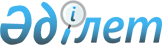 Об утверждении Положения государственного учреждения "Отдел архитектуры и градостроительства Шетского района"
					
			Утративший силу
			
			
		
					Постановление акимата Шетского района Карагандинской области от 21 января 2014 года № 01/01. Зарегистрировано Департаментом юстиции Карагандинской области 23 января 2014 года № 2521. Утратило силу постановлением акимата Шетского района Карагандинской области от 6 марта 2015 года № 08/04      Сноска. Утратило силу постановлением акимата Шетского района Карагандинской области от 06.03.2015 № 08/04 (вводится в действие со дня его первого официального опубликования).      Примечание РЦПИ.

      В тексте документа сохранена пунктуация и орфография оригинала.

      В соответствии с Законом Республики Казахстан от 23 января 2001 года "О местном государственном управлении и самоуправлении в Республике Казахстан", Законом Республики Казахстан от 1 марта 2011 года "О государственном имуществе", акимат Шетского района ПОСТАНОВЛЯЕТ:



      1. Утвердить прилогаемое Положение государственного учреждения "Отдел архитектуры и градостроительства Шетского района".



      2. Отменить постановление акимата Шетского района от 7 октября 2013 года № 28/13 "Об утверждении положения о государственном учреждении "Отдел архитектуры и градостроительства Шетского района".



      3. Контроль за исполнением данного постановления возложить на руководителя аппарата акима Шетского района Тлегенову А.Е.



      4. Настоящее постановление вводится в действие со дня его первого официального опубликования.      Аким Шетского района                       Р. Абдикеров

Утверждено

постановлением

Акимата Шетского района № 01/01

от 21 января 2014 года 

Положение государственного учреждения

"Отдел архитектуры и градостроительства Шетского района" 

1. Общие положения

      1. Государственное учреждение "Отдел архитектуры и градостроительства Шетского района" (далее – Отдел архитектуры и градостроительства) является государственным органом Республики Казахстан, осуществляющим руководство в сферах архитектуры и градостроительства.



      2. "Отдел архитектуры и градостроительства" осуществляет свою деятельность в соответствии с Конституцией и законами Республики Казахстан, актами Президента и Правительства Республики Казахстан, иными нормативными правовыми актами, а также настоящим Положением.



      3. "Отдел архитектуры и градостроительства" является юридическим лицом в организационно-правовой форме государственного учреждения, имеет печати и штампы со своим наименованием на государственном языке, бланки установленного образца, в соответствии с законодательством Республики Казахстан счета в органах казначейства.



      4. "Отдел архитектуры и градостроительства" вступает в гражданско-правовые отношения от собственного имени.



      5. "Отдел архитектуры и градостроительства" имеет право выступать стороной гражданско-правовых отношений от имени государства, если оно уполномочено на это в соответствии с законодательством.



      6. "Отдел архитектуры и градостроительства" по вопросам своей компетенции в установленном законодательством порядке принимает решения, оформляемые приказами руководителя "Отдел архитектуры и градостроительства" и другими актами, предусмотренными законодательством Республики Казахстан.



      7. Структура и лимит штатной численности "Отдел архитектуры и градостроительства" утверждается в соответствии с действующим законодательством.



      8. Местонахождение юридического лица: Республика Казахстан, Карагандинская область, индекс № 101700, Шетский район, село Аксу-Аюлы, улица Шортанбай жырау, дом 24.



      9. Полное наименование государственного органа:

      на государственном языке: "Шет ауданының сәулет және қала құрылысы бөлімі" мемлекеттік мекемесі;

      на русском языке: государственное учреждение "Отдел архитектуры и градостроительства Шетского района".



      10. Настоящее Положение является учредительным документом "Отдела архитектуры и градостроительства".



      11. Финансирование деятельности "Отдела архитектуры и градостроительства" осуществляется из республиканского и местных бюджетов.



      12. "Отделу архитектуры и градостроительства" запрещается вступать в договорные отношения с субъектами предпринимательства на предмет выполнения обязанностей, являющихся функциями "Отдела архитектуры и градостроительства".

      Если "Отделу архитектуры и градостроительства" законодательными актами предоставлено право осуществлять приносящую доходы деятельность, то доходы, полученные от такой деятельности, направляются в доход государственного бюджета. 

2. Миссия, основные задачи, функции, права и обязанности государственного органа

      13. Миссия "Отдела архитектуры и градостроительства":

      ведение государственной политики по развитию сфер архитектуры и градостроительства района.



      14. Задачи:

      Повышение социально-экономической эфективности архитектурных решений.

      Содействие разнообразных прогрессивных форм и методов проектирования, строительства и ремонтно-строительного производства в условиях регулируемой рыночной экономики.

      Координация организаций строительства, проектных работ по объектам строительства на территории района.

      Рассмотрение и согласование генеральных планов и строительства объектов в населенных пунктах на территории района и их представления Акиму Шетского района.

      иные задачи, возложенные на него законодательством.



      15. Функции:



      1) разработка правил застройки и других документов, регулирующих вопросы строительства, реконструкции, реставрации, капитального ремонта, благоустройства, озеления, и дизайна населенных пунктов, разработка предложений по совершенствованию норм в проектировании и строительстве;



      2) отвод в соответствии с решениями Акима района земельных участков для всех видов строительства на основе утвержденной проектной документации;



      3) осуществление контроля за ходом капитального строительства и ремонта объектов промышленно-гражданского назначения и других объектов;



      4) выполнение контроля за работой объектов строительства.



      16. Права и обязанности:



      1) организация работ по приемке и регистрации в установленном законодательством порядке объектов (комплексов), вводимых в эксплуатацию;



      2) ведение мониторинга строящихся (намечаемых к строительству) и построенных объектов и комплексов в порядке, установленном Правительством Республики Казахстан;



      3) информирование население о планируемой застройке территории либо иных градостроительных изменениях;



      4) определяет единый порядок ведения государственного градостроительного кадастра базового уровня и информационной системы "Адресного Регистра";



      5) осуществлять иные права, возложенные на него законодательством, настоящим Положением. 

3. Организация деятельности государственного органа

      17. Руководство "Отдела архитектуры и градостроительства" осуществляется первым руководителем, который несет персональную ответственность за выполнение возложенных на "Отдел архитектуры и градостроительства" задач и осуществление им своих функций.



      18. Первый руководитель "Отдела архитектуры и градостроительства" назначается на должность и освобождается от должности акимом района.



      19. Полномочия первого руководителя "Отдела архитектуры и градостроительства":



      1) определяет обязанности и полномочия специалистов отдела;



      2) в соответствие с действующим законодательством назначает на должности и освобождает от должности работников отдела;



      3) в установленном законодательством порядке налагает дисциплинарные взыскания на работников отдела;



      4) подписывает приказы отдела;



      5) представляет отдел в государственных органах и иных организациях в соответствии с действующим законодательством;



      6) принимает меры, направленные на противодействие коррупции в отделе и несет персональную ответственность за принятие антикоррупционных мер;



      7) осуществляет иные полномочия в соответствии с действующим законодательством.

      Исполнение полномочий первого руководителя государственного учреждения "Отдел архитектуры и градостроительства" в период его отсутствия осуществляется лицом, его замещающим в соответствии с действующим законодательством. 

4. Имущество государственного органа

      20. "Отдел архитектуры и градостроительства" может иметь на праве оперативного управления обособленное имущество в случаях, предусмотренных законодательством.

      Имущество "Отдела архитектуры и градостроительства" формируется за счет имущества, переданного ему собственником, а также имущества (включая денежные доходы), приобретенного в результате собственной деятельности и иных источников, не запрещенных законодательством Республики Казахстан.



      21. Имущество, закрепленное за "Отделом архитектуры и градостроительства", относится к коммунальной собственности.



      22. "Отдел архитектуры и градостроительства" не вправе самостоятельно отчуждать или иным способом распоряжаться закрепленным за ним имуществом и имуществом, приобретенным за счет средств, выданных ему по плану финансирования, если иное не установлено законодательством. 

5. Реорганизация и упразднение государственного органа

      23. Реорганизация и упразднение "Отдела архитектуры и градостроительства" осуществляются в соответствии с законодательством Республики Казахстан.
					© 2012. РГП на ПХВ «Институт законодательства и правовой информации Республики Казахстан» Министерства юстиции Республики Казахстан
				